Хранение и отображение картинок номенклатуры.Основа: управление торговлей 10. Реализовывать строго на моей конфигурации. cf тут: http://yadi.sk/d/fI_EsTXA22FGaПримечание: эта задание – часть большого проекта. Не пугайтесь бардака на форме элемента номенклатуры Задача: обеспечить хранение и обслуживание картинок номенклатуры.Детально:Для каждого элемента справочника «Номенклатура» должно храниться неограниченное количество картинок.  В качестве хранилища использовать справочник  «Хранилище дополнительной информации». На форме элемента справочника «номенклатура» отображение картинок должно быть организовано следующим образом (см. скриншот ниже):Отображение текущей картинки  «крупно»Отображение других картинок «мелко» под текущей. Одновременно выводятся до четырех картинок. В случае если для элемента задано больше картинок, реализовать перелистывание посредством кнопок «влево» и «вправо» (расположить слева и справа от «мелких» картинок соответственно. Перелистывать по одной картинке (не по четыре!).Отображение «мелких» картинок строго в порядке, заданном пользователем (см. ниже)При клике на «мелкую» картинку сделать её текущей и отобразить «крупно».При клике на крупную картинку открыть форму элемента номенклатуры «ФормаИзображения»На форме изображенияИсходный макет формы не должен иметь размер больше 1600х710 пикселей (т.е. все элементы формы должны удобно помещаться в этом размере).  Распахиваться на большее пространство форма должна с увеличением картинки.Отобразить  таблицу (принципиально именно таблицу: в будущем, возможно, придется добалять инфу о картике в несколько столбиков)  заданных для  элемента номенклатуры картинок;Текущей строкой таблицы после открытия должна быть картинка, бывшая текущей на форме номенклатуры (по которой кликнули).  	 Текущую картинку отображаем во всё доступное пространство. Соответственно, при изменении пользователем текущей строки таблицы меняем отображаемую картинку.Реализовать функционал обслуживания списка картинок:Добавить  (из файла)УдалитьЗаменитьИзменить порядок в списке. 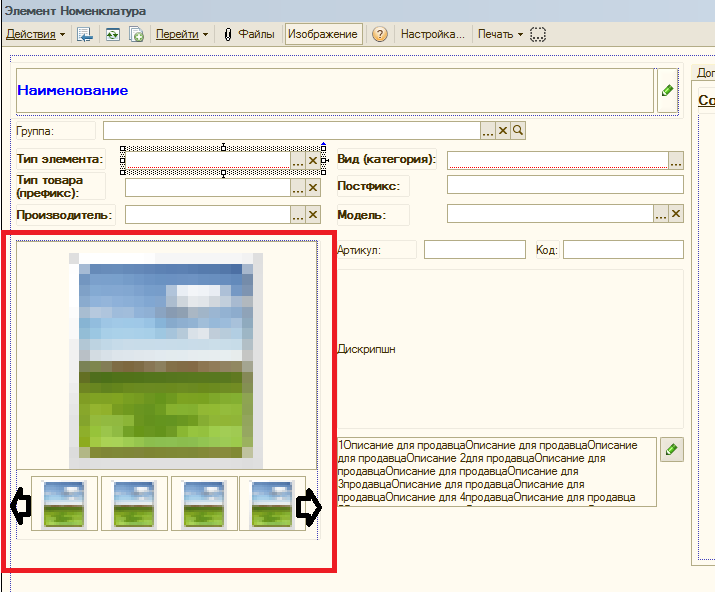 